 «Детский сад и семья в сохранении здоровья детей»     В настоящее время исследования убедительно показывают, что осознанное включение родителей в единый совместный с педагогами процесс воспитания ребенка, уход от практики дистанцирования родителей от детского сада позволяют значительно повысить его эффективность. Создание единого пространства развития ребенка, невозможно, если усилия педагогов и родителей будут осуществляться независимо один от других, и обе стороны будут оставаться в неведении относительно друг друга.Здоровье детей зависит не только от их физических особенностей, но и от условий жизни в семье, санитарной грамотности и гигиенической культуры населения, уровня развития здравоохранения и образования, социально-экономической и экологической ситуации в стране. С этой позиции в центре работы по полноценному физическому развитию и оздоровлению детей должны находиться семья и д/сад как две основные социальные структуры, которые в основном определяют уровень здоровья ребенка. Таким образом, совместная работа с семьей строится на следующих основных положениях, определяющих ее содержание, организацию и методику.1. Единство, которое достигается в том случае, если цели и задачи воспитания здорового ребенка хорошо понятны не только воспитателю, но и родителям, когда семья знакома с основным содержанием, методами и приемами физкультурно-оздоровительной работой в детском саду, а педагоги используют лучший опыт семейного воспитания.2. Систематичность и последовательность работы (в соответствии с контрольным планом) в течении всего года и всего периода пребывания ребенка в детском саду.3. Индивидуальный подход к каждому ребенку и к каждой семье на основе учета их интересов и способностей.4. Взаимное доверие и взаимопонимание педагогов и родителей. Укрепление авторитета педагога в семье, а родителей в детском саду.Родители часто задают вопрос: "Как лучше с детьми провести выходной день?". Наиболее универсальным видом активного отдыха для всех членов семьи является туризм. Туризм служит надежным средством укрепления здоровья и восстановления сил, израсходованных за неделю.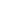 Так же родителям можно предложить спланировать совместный отдых на даче. На дачном участке необходимо оборудовать место для отдыха и занятий спортом всей семьей. Пусть это будет совсем небольшая площадка, на ней можно разместить качели, турник, канат, лестницу, баскетбольное кольцо т. д.Подвижные игры во дворе являются самым доступным массовым видом физических упражнений для детей. Социологи считают, что игра стоит на высшей ступени интересов детей.    А если на улице ненастье?! Ограничение активности ребенка и в детском саду и дома ведет к невосполнимым потерям в его здоровье и гармоничном физическом и общем развитии.Занятиям можно придать сюжетно-образный характер. Малышей наиболее привлекает выполнение развлекательных упражнений в соответствии с принятой ролью. Они с удовольствием имитируют повадки кошки, белочки, обезьянки, перелезающей с веточки на ветку. Другой формой проведения домашнего физического досуга являются подвижные игры и игровые упражнения. С учетом ограниченной площади и возможностей квартиры рекомендуется отбирать игры и упражнения малой и средней подвижности. Участниками могут быть только дети или вся семья. Это могут быть игры в кольцеброс, кегли. Очень большой популярностью у детей пользуются русские народные игры "Жмурки", "Прятки", "Кошки-мышки", "Краски", "Фанты", игры в камешки, современные - "Найди и промолчи", "Не оставайся на полу".В короткие зимние вечера можно организовать семейные чтения художественной литературы по вопросам укрепления здоровья. Такие совместные чтения и обсуждения прочитанного помогает сформировать у ребенка осознанное отношение к своему здоровью. Родителям рекомендуется собрать небольшую библиотеку с лучшими образцами детской классической художественной литературы. (Книги Чуковского, Барто, Маршака, Михалкова).Таким образом, мы можем отметить, что родители являются главными воспитателями своих детей, поэтому семья должна играть определяющую роль в процессе воспитания и обучения детей. Только в условиях партнерских отношений между воспитателями и родителями возможны положительные результаты в воспитании.